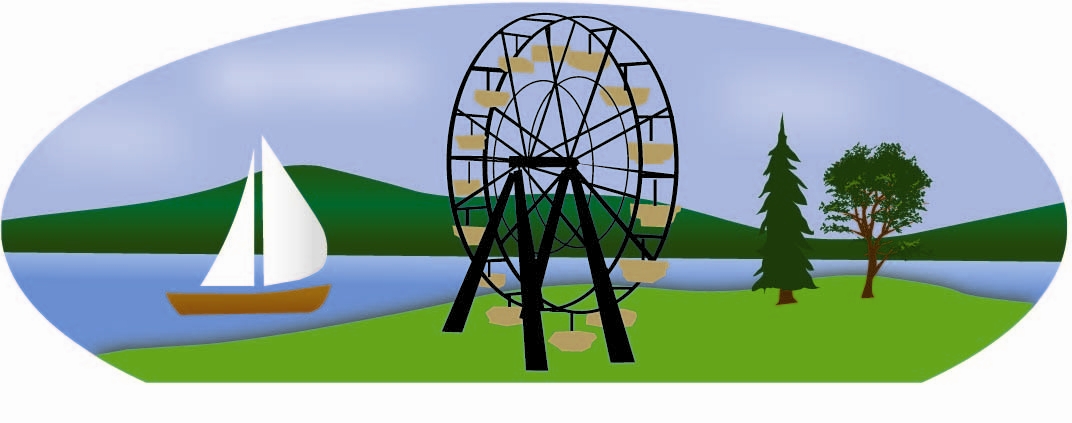 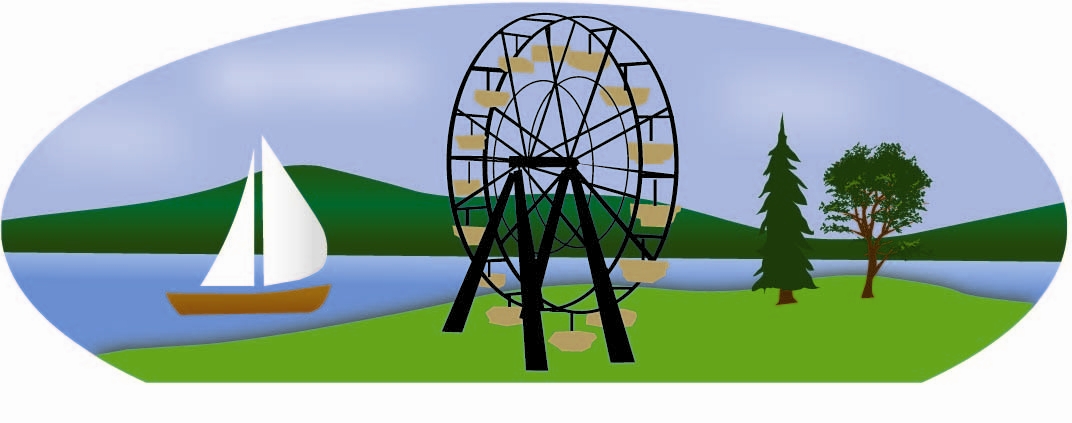 P R E S S   R E L E A S EHOME REPAIRS APPLICATIONJune 24, 2022The Village of Celoron is considering applying for a grant to help homeowners with necessary home repairs.  Homes must be single family and owner-occupied.  Owners must be low to moderate income.  If you are interested, please fill out a pre-application at the Celoron Village Hall, 21 Boulevard Avenue, Celoron, NY.  The pre-application is also available on the Village website:  www.celoronny.org  For more information, please call Chautauqua Home Rehab & Improvement Corp. (CHRIC) AT 716/753-7650.  The funds will be made available by the New York State Office of Community Renewal’s Community Development Block Grant Program.  If awarded, the Village plans to contract with Chautauqua Home Rehabilitation & Improvement Corporation (CHRIC) to administer the program